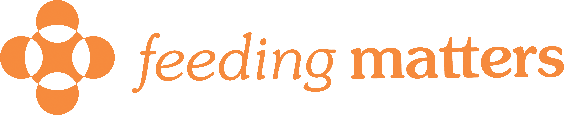 FAMILY ASSISTANCE PROGRAM
Documentation of Pediatric Feeding Disorder or Feeding Difficulties<Name><Organization’s Name><Address><Phone Number><Date>To whom it may concern:This is to confirm that <Patient> has been seen for a pediatric feeding disorder (PFD) or for feeding difficulties.  I have been treating this patient for <duration of patient treatment> and have <made the following referrals/have made no referrals>.<Name> <Signature and Date>